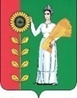 ПОСТАНОВЛЕНИЕАдминистрации сельского поселения Богородицкий  сельсоветДобринского муниципального района Липецкой области        02.03.2020  			ж. д. ст. Плавица			№ 17О запрете выхода и выезда на лед           В целях обеспечения безопасности  граждан, недопущения несчастных случаев и  гибели людей на водных объектах Липецкой области,  с учётом  крайне неблагоприятных гидрометеорологических условий и ледовой  обстановки (акватории часто открыты , толщина  и структура  льда  опасных  для выхода на лёд), администрация сельского поселения Богородицкий сельсовет Добринского муниципального районаПОСТАНОВЛЯЕТ: 1. Запретить с 02 марта 2020 года выход людей и выезд любых транспортных средств на лед.2. Установить аншлаги о запрещении выхода и выезда на лед.3. Организовать разъяснительную работу о недопущении выхода и выезда на лед, при обстановке, которая может представлять опасность для жизни и здоровья людей.4. Обнародовать настоящее постановление  на официальном сайте сельского поселения Богородицкий сельсовет в сети Интернет.5. Контроль за исполнением настоящего постановления оставляю за собой.Глава  сельского  поселенияБогородицкий сельсовет                                         А.И.Овчинников